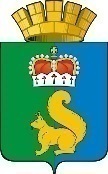 ПОСТАНОВЛЕНИЕАДМИНИСТРАЦИИ ГАРИНСКОГО ГОРОДСКОГО ОКРУГАВ соответствии со статьей 78 Бюджетного кодекса Российской Федерации, Федеральным законом от 6 октября 2003 года N 131-ФЗ "Об общих принципах организации местного самоуправления в Российской Федерации", руководствуясь Уставом Гаринского городского округа,  ПОСТАНОВЛЯЮ:Внести в постановление администрации Гаринского городского окурга от 22.06.2020 года  № 190 « Об утверждении Положения о порядке расходования средств резервного Фонда администрации Гаринского городского округа» (далее -Постановления), следующие измеения:1.1  Пункт 2 Постановления дополнить подпунктом 2.1. следующего содержания:      «2.1. Утвердить Порядок предоставления субсидий из резервного фонда администрации Гаринского городского округа юридическим лицам (за исключением субсидий государственным (муниципальным) учреждениям), индивидуальным предпринимателям, физическим лицам-производителям товаров, работ, услуг в целях осуществления непредвиденных расходов (Приложение № 3).» (прилогается).2.Признать утратившим силу с 01 января 2024 года следующие постановления:- постановление администрации Гаринского городского окурга от 08.12.2021 года  № 427 « Об утверждении порядка предоставления субсидии из резервного Фонда администрации Гаринского городского округа на финансовое обеспечение затрат для приобретения запасных частей и специальной одежды»;- постановление администрации Гаринского городского окурга от 12.04.2022 года  № 140 « Об утверждении порядка предоставления субсидии из резервного Фонда администрации Гаринского городского округа на финансовое обеспечение затрат для приобретения товаро-материальных запасов и ремонта муниципального имущества».3. Настоящее постановление опубликовать (обнародовать).ГлаваГаринского городского округа                                       С.Е. Величко Приложение  к постановлению администрации Гаринского городского округа от 10.01.2024 г. № 10  «О внесение изменений в постановление администрации Гаринского городского окурга от 22.06.2020 года  № 190 « Об утверждении Положения о порядке расходования средств резервного Фонда администрации Гаринского городского округа»  Приложение № 3  к постановлению администрации Гаринского городского округа от 22.06.2020 года  № 190 « Об утверждении Положения о порядке расходования средств резервного Фонда администрации Гаринского городского округа»  Порядокпредоставления субсидии из резервного фонда администрации Гаринского городского округа юридическим лицам (за исключением субсидий государственным (муниципальным) учреждениям), индивидуальным предпринимателям, физическим лицам-производителям товаров, работ, услуг в целях осуществления непредвиденных расходов 1. Общие положения1.1. Настоящий Порядок разработан в соответствии со статьей 78, статьей 81 Бюджетного кодекса Российской Федерации, Федеральным законом от 06.10.2003 № 131-ФЗ «Об общих принципах организации местного самоуправления в Российской Федерации», с постановлением администрации Гаринского городского округа от 22.06.2020г.  № 190 «Об утверждении Положения о порядке расходования средств резервного фонда администрации Гаринского городского округа» ( далее- постановлени), и определяет механизм выделения средств из резервного фонда администрации Гаринского городского округа (далее – резервный фонд) в виде субсидий юридическим лицам (за исключением субсидий  государственным (муниципальным) учреждениям), индивидуальным предпринимателям, физическим лицам – производителям товаров, работ, услуг в целях осуществления непредвиденных расходов.1.2. Целью предоставления субсидии является финансовое обеспечение мероприятий на проведение аварийно-восстановительных работ и иных мероприятий, связанных с ликвидацией последствий стихийных бедствий и других чрезвычайных ситуаций, а также аварий техногенного характера в границах муниципального образованият Гаринского городского округа, возмещение затрат непредвиденных расходов. (далее – субсидия).1.3. Главным распорядителем средств бюджета Гаринского городского округа области (далее - Главный распорядитель) является администрация Гаринского городского округа, которая осуществляет предоставление субсидии в пределах объемов резервного фонда, установленных решением Думы Гаринского городского округа о бюджете на соответствующий финансовый год и плановый период.1.4.   Субсидия предоставляется на безвозвратной и безвозмездной основе в пределах размера резервного фонда.1.5. Субсидия направляется на финансовое обеспечение  (возмещение затарта) на:1) проведение мероприятий по ликвидацию последствий аварий, стихийных бедствий (пожаров, катастроф, ураганов, наводнений, засухи, ливневых дождей, града и т.п.), в том числе на проведение неотложных аварийно-спасательных и аварийно-восстановительных работ (в том числе капитального характера) на пострадавших в результате чрезвычайной ситуации объектах жилищно-коммунального хозяйства, социальной сферы, транспортной инфраструктуры, сельского хозяйства или работ (в том числе капитального характера), проведение которых необходимо для предупреждения возникновения чрезвычайной ситуации муниципального и локального характера;2) проведение экстренных противопожарных, противоэпидемических и противоэпизоотических мероприятий;3) развертывание и содержание в течение необходимого срока (но не более одного месяца) пунктов временного размещения и питания для эвакуируемых граждан;4) восполнение материальных запасов для обеспечения мероприятий при возникновении чрезвычайных ситуаций природного и техногенного характера на территории  Гаринского городского округа из резерва материальных ресурсов, и иных резервов материальных ресурсов, создаваемых в установленном порядке;5) возмещение расходов, связанных с привлечением организаций, привлекаемых для проведения экстренных мероприятий в целях ликвидаций последствий чрезвычайных ситуаций и стихийных бедствий;6) проведение ремонтных и восстановительных работ на объектах жилищно-коммунального хозяйства, социальной сферы, носящих неотложный характер;     7) осуществление иных непредвиденных расходов, относящихся к полномочиям администрации Гаринского городского округа.1.6. Субсидия предоставляется в соответствии с Положением о порядке  расходования средств резервного фонда администрации Гаринского городского округа, утвержденным постановлением от 22.06.2020г № 190.1.7. Основанием предоставления субсидии является соглашение о предоставлении субсидии, заключенное между получателем субсидии и администрацией Гаринского городского округа в соответствие с действующим законодательством и настоящим Порядком (далее-соглашение).1.8. К категории получателей, имеющих право на получение субсидии, относятся юридические лица (за исключением государственных (муниципальных) учреждений), индивидуальные предприниматели, физические лица-производители товаров, работ, услуг (далее – получатели субсидии).1.9. Критерии отбора получателей субсидий:осуществление деятельности на территории Гаринского городского округа;отсутствие в отношении юридического лица, индивидуального предпринимателя решения арбитражного суда о признании банкротом и процедуры ликвидации;отсутствие задолженности по предоставлению отчетности по ранее выделенным субсидиям, по налогам и иным обязательным платежам в бюджеты всех уровней и государственные внебюджетные фонды, а также по средствам бюджета муниципального образования, выданным на возвратной основе.2. Условия и порядок предоставления субсидии2.1. Условием предоставления субсидий является заключение соглашения на основании решения комиссии по предупреждению и ликвидации чрезвычайных ситуаций и обеспечению пожарной безопасности муниципального образования и (или) протокола рассмотрения заявок.  2.2. Субсидия предоставляется в сроки, определенные соглашением.2.3.Выделение средств из резервного фонда в виде субсидии осуществляется после подписания распоряжения администрации Гаринского городского округа.2.4. Для получения субсидии получатель субсидии представляет в администрацию Гаринского городского округа следующие документы:1) заявку на выделение средств, предоставление субсидий.  2) копию устава и (или) учредительного договора;3) копию выписки из единого государственного реестра юридических лиц;4) документ, подтверждающий назначение на должность руководителя;5) бухгалтерские и платежные документы или документы, подтверждающие обеспечение понесенных затрат (договор, коммерческое предложение, акты сверки с поставщиками топливно-энергетических ресурсов и иные документы, подтверждающие необходимость обеспечения затрат);6) документы, подтверждающие необходимость выделения субсидии;Документы заверяются в порядке, установленном законодательством Российской Федерации, и представляются на бумажном носителе.	2.5. Требования, которым должны соответствовать получатели субсидий на первое число месяца, предшествующего месяцу, в котором планируется заключение соглашения о предоставлении субсидии из бюджета Гаринского городского округа в соответствии с типовой формой (для юридических лиц и индивидуальных предпринимателей):      1) получатель субсидии , не является иностранным юридическим лицом, в том числе местом регистрации которого является государство или территория, включенные в утвержденный Министерством финансов Российской Федерации перечень государств и территорий, используемых для промежуточного (офшорного) владения активами в Российской Федерации (далее - офшорные компании), а также российским юридическим лицом, в уставном (складочном) капитале которого доля прямого или косвенного (через третьих лиц) участия офшорных компаний в совокупности превышает 25 процентов (если иное не предусмотрено законодательством Российской Федерации);     2) получатель субсидии , не находится в перечне организаций и физических лиц, в отношении которых имеются сведения об их причастности к экстремистской деятельности или терроризму;     3) получатель субсидии , не находится в составляемых в рамках реализации полномочий, предусмотренных главой VII Устава ООН, Советом Безопасности ООН или органами, специально созданными решениями Совета Безопасности ООН, перечнях организаций и физических лиц, связанных с террористическими организациями и террористами или с распространением оружия массового уничтожения;      4) получатель субсидий, не получает средства из местного бюджета Гаринского городского округа, в соответствии с правовым актом, на основании иных нормативных правовых актов субъекта Российской Федерации, муниципальных правовых актов на цели, установленные правовым актом;     5) поучатель субсидии, не является иностранным агентом в соответствии с Федеральным законом "О контроле за деятельностью лиц, находящихся под иностранным влиянием";     6) у получателя субсидий, на едином налоговом счете отсутствует или не превышает размер, определенный пунктом 3 статьи 47 Налогового кодекса Российской Федерации, задолженность по уплате налогов, сборов и страховых взносов в бюджеты бюджетной системы Российской Федерации;     7) у получателя субсидий, отсутствуют просроченная задолженность по возврату в бюджет субъекта Российской Федерации (местный бюджет), из которого планируется предоставление субсидии в соответствии с правовым актом, иных субсидий, бюджетных инвестиций, а также иная просроченная (неурегулированная) задолженность по денежным обязательствам перед Гаринским городским округом ;     8) получатель субсидий, не находится в процессе реорганизации, ликвидации, в отношении его не введена процедура банкротства, деятельность получателя субсидии  не приостановлена в порядке, предусмотренном законодательством Российской Федерации;     9)в реестре дисквалифицированных лиц отсутствуют сведения о дисквалифицированных руководителе, членах коллегиального исполнительного органа, лице, исполняющем функции единоличного исполнительного органа, или главном бухгалтере Получателя субсидии;10) соответствие использования субсидии ее целевому назначению;11) предоставление получателем субсидии достоверной информации;12) согласие получателя субсидии на осуществление муниципальным (внутренним) финансовым конролем проверок соблюдения получателем субсидии условий, целей и порядка ее предоставления.	2.6. Основанием для отказа получателю субсидии в предоставлении субсидии служит:	а) несоответствие критериям, указанным в пункте 1.9. Порядка;	б) не предоставление (предоставление не в полном объеме) получателем субсидии документов, определенных пунктом 2.4. Порядка;	в) несоответствие требованиям, указанным в пункте 2.5. Порядка;      г) недостоверность представленной получателем субсидии информации;      д) отсутствие лимитов бюджетных ассигнований.2.7. Размер субсидии определяется из представленных получателем субсидии документов, подтверждающих необходимость выделения субсидии: сметы затрат и (или) акты выполненных работ, оказанных услуг, или документы, свидетельствующие о производстве (реализации) товаров.3.Требования к отчетности3.1. Порядок, сроки и формы отчетности о достижении показателей результативности устанавливаются администрацией Гаринского городского округа в соглашении.3.2. Заявитель не позднее 10 числа месяца, следующего за отчетным, предоставляет расчет с приложением документов, подтверждающих затраты, подлежащие возмещению . Главный распорядитель в течение 3 рабочих дней со дня принятия указанных документов осуществляет проверку их достоверности для предоставления субсидии.	      4. Осуществление контроля за соблюдением условий, целей и порядка предоставления субсидий и ответственности за их нарушение 	4.1. Администрация Гаринского городского округа проводят обязательную проверку соблюдения условий, целей и порядка предоставления субсидий их получателями.4.2. Субсидия, предоставляемая получателю субсидий за счет средств резервного фонда, используется строго по целевому назначению и не может быть направлена на иные цели.4.3. Контроль за исполнением предоставленной субсидии осуществляется Главным распорядителем бюджетных средств в установленном порядке.4.4. В случае выявления нарушений требований настоящего Порядка и (или) условий договора о предоставлении субсидий, Главный распорядитель в течение 5 рабочих дней со дня обнаружения нарушения направляет получателю субсидии письменное требование о возврате субсидии.4.5. Субсидия подлежит возврату в текущем финансовом году в бюджет Гаринского городского округа в следующих случаях:а) неисполнения или ненадлежащего исполнения обязательств по соглашению о предоставлении субсидии;б) нецелевого использования субсидии, в том числе выявленного по
результатам контроля;в) расторжения соглашения о предоставлении субсидии;г) в случае нарушения получателем субсидии условий, установленных при их предоставлении, выявленного по фактам проверок, проведенных Главным распорядителем; 	д) в случае недостижения показателей результативности; 	е) в иных случаях, предусмотренных действующим законодательством.4.6. При выявлении обстоятельств, указанных в пункте 4.5. Порядка, администрация Гаринского городского округа направляет организации требование о возврате субсидии (части субсидии) в бюджет Гаринского городского округа с указанием суммы возврата. 	4.7. Организация в течение 10 дней обязана перечислить сумму, указанную в требовании, на единый счет бюджета Гаринского городского округа.4.8. При нарушении срока возврата субсидии согласно п. 4.7. Главный распорядитель может применить штрафные санкции к получателю субсидии.4.9. При отказе от добровольного возврата указанных средств они по иску администрации Гаринского городского округа истребуются в судебном порядке в соответствии с законодательством Российской Федерации. 10.01.2024                     № 10п.г.т. ГариО внесение изменений в постановление администрации Гаринского городского окурга от 22.06.2020 года  № 190 « Об утверждении Положения о порядке расходования средств резервного Фонда администрации Гаринского городского округа»  